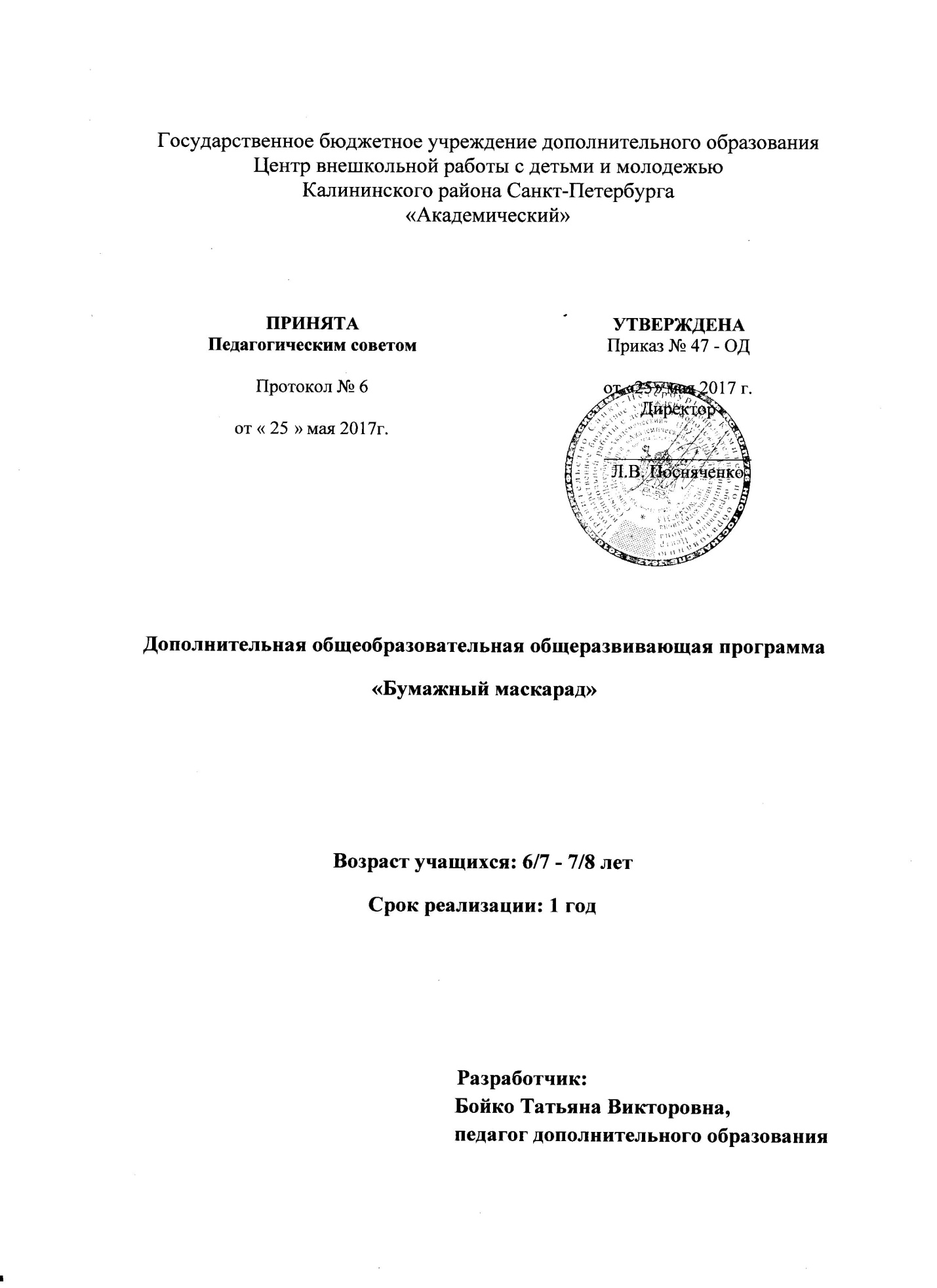 Пояснительная записка       Дизайн – это художественное проектирование и замысел. Графический дизайн – это проектирование в графике, в том числе и промышленной. К области графического дизайна относится огромное количество объектов проектирования, начиная от спичечного коробка и заканчивая иллюстрацией, книгой. В основе любого проекта дизайнера-графика лежит работа с графической формой, с композицией листа, необходимо мыслить ассоциативно и уметь создавать не только декоративно-орнаментальные, но и  лаконичные, знаковые формы.       Один из основных материалов в дизайне – бумага. Этот распространенный материал  обладает большими пластическими и изобразительными возможностями. Как правило, настоящее открытие свойств этого материала происходит в процессе работы с ним — при создании пластических композиций: орнаментов, рельефных композиций, масок, и т. п. Причем нередко сам материал подсказывает начинающему дизайнеру наиболее выразительное решение. Реальное исполнение и наглядный результат в виде авторского изделия интересны детям возможностью самореализации в творчестве. Образовательная программа “Бумажный маскарад” носит художественную направленность. Уровень освоения – общекультурный. Направление дизайна особенно актуально, так как способствует развитию мелкой моторики, формированию объемно-пространственного мышления, улучшению памяти. При работе с бумагой  развивается тактильная сфера, образное и репродуктивное мышление, фантазия, вырабатывается умение формировать художественный образ в пространстве. Занимаясь дизайном, учащийся проходит сложный процесс от зарождения идеи до воплощения ее в  композицию. Возможность создавать красивые вещи дает ребенку испытать чувство радости, гордости, уверенности в себе, повышает его самооценку.             Отличительные особенности программы “Бумажный маскарад ” заключается в том, что учащиеся знакомятся с широким спектром современного графического дизайна, многогранность которого выходит за рамки обычного плоского листа.Адресат программы -  дети  младшего школьного (7-8 лет) и дошкольного возраста (6-7 лет), с различным уровнем подготовки, но проявляющих интерес к творчеству.Цель данной программы – cоздание условий для развития дизайнерских способностей обучающихся творчеству в процессе освоения различных приемов проектирования в графическом дизайне.                               Поставлены следующие задачи:Воспитательные:Воспитание художественного вкуса.Воспитание внимательности и трудоспособности.Воспитание умения работать в коллективе.Воспитание интереса к искусству и русской культуре.Обучающие:Познакомить с основными составляющими композиции.Сформировать навыки работы с инструментами.Обучить основным приемам работы с бумагой.Познакомить с направлениями дизайна и великими именами.Развивающие:Развитие моторики и аккуратностиРазвитие фантазии, формирование творческой индивидуальностиРазвитие пространственного мышления.Развитие зрительной памяти.Условия реализации программыПрограмма рассчитана на 1 год  (1 раз в неделю по 1учебному часу)      Длительность одного учебного часа  для детей в возрасте 6/7 лет - 30 минут. Длительность одного учебного часа  для детей в возрасте 7/8 лет - 45 минут.      Формирование групп проводится в начале учебного года, с 1 по 10 сентября. В коллектив принимаются учащиеся 6/7-7/8 лет c различным уровнем художественной подготовки.      Экспозиция творческих работ является итоговым результатом. Каждую экспозицию объединяет определенная тема. На выставках экспонируются лучшие работы учащихся - это основной метод подведения итогов реализации программы.Материально-техническое оснащение программы:-  просторный кабинет-  cтолы-  стулья -  стол для педагога-  доска-  интерактивная  доска-  ноутбук-  телевизор                                                 Планируемые  результаты:    По итогам освоения программы предполагаются следующие результаты:         Личностные результатыразовьются художественный вкус, умение наблюдать за разнообразными явлениями жизни и искусства;разовьются  внимательность  и трудоспособность, повысится самооценка;разовьется чувство личной ответственности за результат коллективной работы, сформируется умение работать в коллективе;разовьются интерес к дизайну, понимание его функций в жизни человека. Предметные результаты:сформируются основы знаний по композиции, художественный вкус и интерес к искусству и проектной деятельности;сформируются навыки работы с простейшими инструментами дизайнерасформируются навыки работы с бумагойрасширится кругозор через знакомство с произведениями искусства разных жанров и стилей. Метапредметные результаты:разовьются способности к  аккуратности;сформируется своя творческая индивидуальностьсформируется умение планировать, контролировать и оценивать свои учебные действия в соответствии с поставленной задачей.разовьется зрительная память и наблюдательностьУчебный план №Тема занятия Количество часовКоличество часовКоличество часовФорма контроляФорма контроля№Тема занятия всеготеор.практ.Форма контроляФорма контроля1Введение в программу. Основы композиции. Линия10,50,5тесттест2Основы композиции. Пятно10,50,5педагогическое наблюдениепедагогическое наблюдение3Основы композиции. Симметрия10,50,5педагогическое наблюдениепедагогическое наблюдение4Основы композиции. Контраст10,50,5педагогическое наблюдениепедагогическое наблюдение5Основы композиции. Ритм10,50,5устный опросустный опрос6Знакомство с Русским Музеем10,50,5устный опросустный опрос7Как смотреть картину10,50,5устный опросустный опрос8Графические приемы10,50,5педагогическое наблюдениепедагогическое наблюдение9Графическая композиция в смешанной технике 10,50,5педагогическое наблюдениепедагогическое наблюдение10Линия в изобразительном искусстве10,50,5устный опросустный опрос11Жанры в изобразительном искусстве10,50,5устный опросустный опрос12Декоративно-плоскостная композиция в круге10,50,5педагогическое наблюдениепедагогическое наблюдение13Декоративно-плоскостная композиция в квадрате10,50,5педагогическое наблюдениепедагогическое наблюдение14Цветовой контраст10,50,5выставкавыставка15Натюрморт в изобразительном искусстве10,50,5устный опросустный опрос16Пейзаж в изобразительном искусстве10,50,5устный опросустный опрос17Основы бумажной пластики10,50,5педагогическое наблюдениепедагогическое наблюдение18Основы пластики10,50,5педагогическое наблюдениепедагогическое наблюдение19Портрет в изобразительном искусстве10,50,5устный опросустный опрос20Скульптура в изобразительном искусстве10,50,5устный опросустный опрос21Стилизованная композиция на нюансе10,50,5педагогическое наблюдениепедагогическое наблюдение22Стилизованная композиция на контрасте10,50,5устный опросустный опрос23Ландшафтный дизайн10,50,5устный опросустный опрос24Ландшафтный дизайн10,50,5устный опросустный опрос25Тепло-холодный контраст10,50,5педагогическое наблюдениепедагогическое наблюдение26Шрифтовая композиция10,50,5педагогическое наблюдениепедагогическое наблюдение27 Ландшафтный дизайн10,50,5устный опросустный опрос28Искусство ДПИ.10,50,5устный опросустный опрос29Модульная композиция10,50,5устный опросустный опрос30Модульная композиция из объемного модуля10,50,5педагогическое наблюдениепедагогическое наблюдение31Контраст в изобразительном искусстве10,50,5устный опросустный опрос32Ритм в изобразительном искусстве10,50,5устный опросустный опрос33Декоративно-объемная композиция10,50,5выставкавыставка34Декоративно-объемная композиция10,50,5устный опросустный опрос35Силуэт в изобразительном искусстве10,50,5устный опросустный опрос36Подведение итогов. Гравюра в изобразительном искусстве10,50,5устный опросустный опрос                                                              Итого:36181818